Home Learning – Learning Base 2- wk bg – 4th and 10th January 2022 Don’t forget- We love seeing your home learning. You can always take a photo and email to school or tweet us! We are looking forward to seeing what you have been up to.IF YOU TAKE A PHOTO or make a video of your child learning, please send to info@greenhill.theharmonytrust.org OR Add to your child’s seesaw accountEnglish – Communication (Speaking and listening) Look at the ‘pobble picture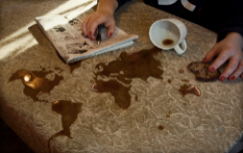 1/. Talk about what you notice What happened to the cup?What was in the cup?What does the pattern look like on the table?Parents – please have a 2 way conversation with your child asking lots of questions and taking turns to ask and answer questions. Please extend their answers Spelling/ phonicsPlease look at the wordsMapGlobeCoffeeSpillPaperCupHandParents - say the word for your child to repeat- count the sounds on your fingers – d/ar/k/- show 3 fingers (3 sounds)- write the sounds that they can hear in the word Look at the phonics word list that is for your child These are the sounds that your child is learning in class at the momentParents - read the list- say each word and say the sounds in the words- write the word  Writing Do 5 exercises daily 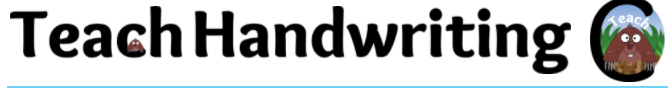 - https://teachhandwriting.co.uk/handwriting-warm-up-exercises.htmlPlease practice your child’s full name so that all the letters are formed correctly. Please use the RWI (alphabet) sheet provided in your home learning pack. Say the letter formation as you write the letter eg. “round the apple and down the leaf” when writing the letter /a/.Say the letter and sound of the letters in your child’s name. Form the letter correctly.Parents - Do this every day for the correct formation of all the letters of the alphabetLook at the word list sent home for your child to read and write – These words are generated from the high frequency words, words from the letter and sounds phonics scheme and words from your child’s reading level book)Parents - read the list every day- say the word in context- write the wordWrite a sentence about ‘the map pobble’ picture.Eg. The cup of coffee spilt onto the floorIt looked like a mapParents - Talk about the picture- Say a sentence - count how many words are in the sentence- write the sounds in each word  Reading Please read your child’s 3 reading books at home Talk to them about what is happening in their book Write words from their book for your child to write Parents – Please read the books everyday Look at the key words list sent home with your childParents - read the list every day- write the word for your child to read- say the word in a sentence so that your child hears it in contextMaths Use the numbers sent home – 1-10, use the =/-/+ signs Parents - turn the numerals over so that they can’t be seen and select 2 numerals  - say the numerals - make an addition calculation and solve it by using equipment eg. 5 + 2 = 7- check that your child is collecting the correct amount of objects for the numeral- continue to do this with all the numerals and the operations Curriculum – Music The music service have added lessons online. Go to https://www.GMmusiconline.co.uk/yumuEnter your username and password in the boxes on the screen.Your username is: p1351527      Your password is: symphonyClick on the different tabs to listen to the songs that your children take part inCurriculum – Topic – Our world This half term the children are learning about ‘Planets and space’Ask your children what they have learnt this week in classHere are a few videos that the children have and will be looking at https://www.youtube.com/watch?v=86YLFOog4GM – earth view https://www.youtube.com/watch?v=JVBlQ31FzJU – 7 min earth view https://www.youtube.com/watch?v=7KXGZAEWzn0 – 1hr 42 min earth from space  https://www.youtube.com/watch?v=FG0fTKAqZ5g – around the world https://www.youtube.com/user/VideoFromSpace - site https://www.youtube.com/watch?v=Qd6nLM2QlWw -12 mins planets for kids https://www.youtube.com/watch?v=PCxjuDePdCI – planet song https://www.youtube.com/watch?v=mQrlgH97v94 – planet song https://www.youtube.com/watch?v=Mx2eTWar0eA – 10 mins video of astronaut to earth 